КАРАР                                                                                 ПОСТАНОВЛЕНИЕ03 март 2022  й.                            № 15                         03 марта 2022г.О признании утратившим силу  постановления администрации  № 6  от 20 февраля 2013 года  «Об утверждении административного регламента исполнения администрацией сельского  поселения Чебенлинский  сельсовет муниципального района Альшеевский район Республики Башкортостан по осуществлению муниципального контроля в области использования и охраны особо охраняемых природных территорий местного значения»         Согласно  Федерального закона от 31 июля 2020 года №248-ФЗ «О государственном контроле (надзоре) и муниципальном контроле в Российской Федерации» у администрации отсутствуют полномочия по принятию данного муниципального правового  акта, администрация сельского поселения Чебенлинский   сельсовет муниципального района Альшеевский район Республики Башкортостан   п о с т а н о в л я е т:1. Отменить  постановление № 6  от 20 февраля 2013 года  «Об утверждении административного регламента исполнения администрацией сельского  поселения Чебенлинский  сельсовет муниципального района Альшеевский район Республики Башкортостан по осуществлению муниципального контроля в области использования и охраны особо охраняемых природных территорий местного значения» 2. Обнародовать данное постановление в установленном порядке и  разместить на официальном сайте администрации сельского поселения Чебенлинский  сельсовет муниципального района Альшеевский район Республики Башкортостан.3.  Постановление вступает в силу со дня подписания.4.  Контроль за исполнением настоящего постановления возлагаю на себя.Глава  сельского поселения      		   Т.Р.Кашапов БАШКОРТОСТАН РЕСПУБЛИКАҺЫ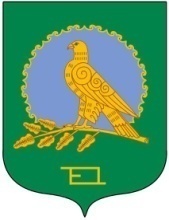 ӘЛШӘЙ РАЙОНЫМУНИЦИПАЛЬ РАЙОНЫНЫҢСЕБЕНЛЕ АУЫЛ СОВЕТЫАУЫЛ БИЛӘМӘҺЕХАКИМИӘТЕ(Башкортостан РеспубликаһыӘлшәй районыСебенле ауыл советы)АДМИНИСТРАЦИЯСЕЛЬСКОГО ПОСЕЛЕНИЯЧЕБЕНЛИНСКИЙ СЕЛЬСОВЕТМУНИЦИПАЛЬНОГО РАЙОНААЛЬШЕЕВСКИЙ РАЙОНРЕСПУБЛИКИ БАШКОРТОСТАН(Чебенлинский сельсоветАльшеевского районаРеспублики Башкортостан)